Kyle’s Little Book of Field Study: Site Introduction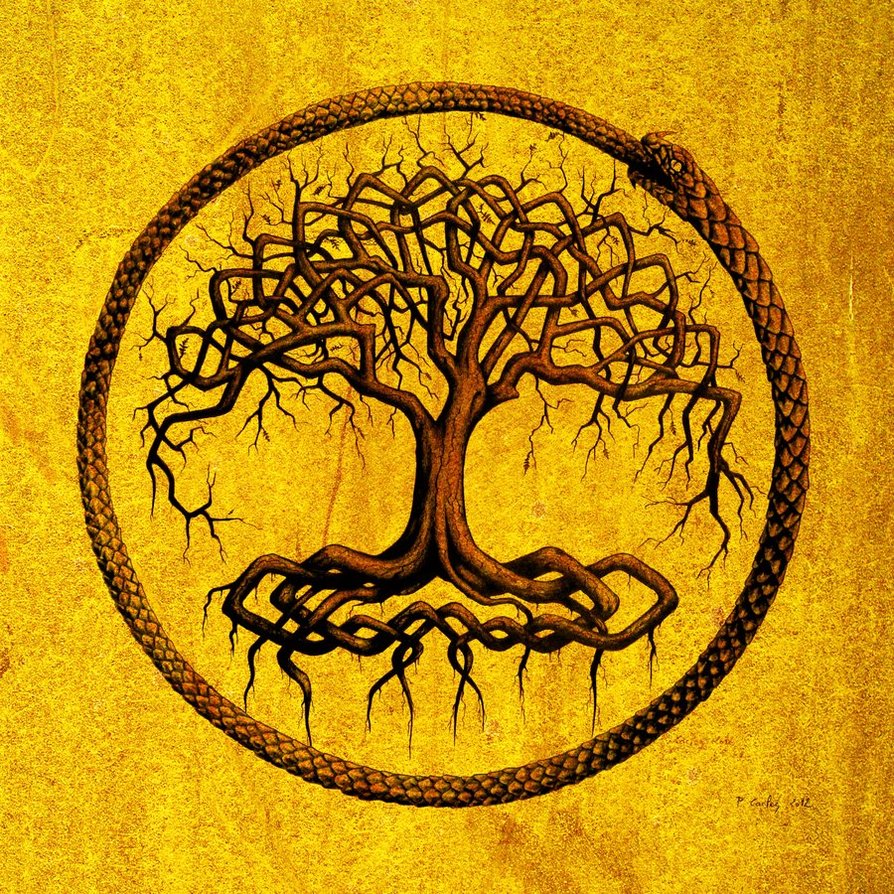 By Kyle Rockwell 2/3°                                                                 Paula rockwell (415)-897-6179Objective: To observe the changes of a specific site over 8 weeks.Site Description: partial sun, tree provides much shade. No animals were seen, but some deer droppings were on the ground. The sounds of birds chirping and no distinct smellsPrediction: I predict that that the day and evening temperature will increase and the length of the day will be longer.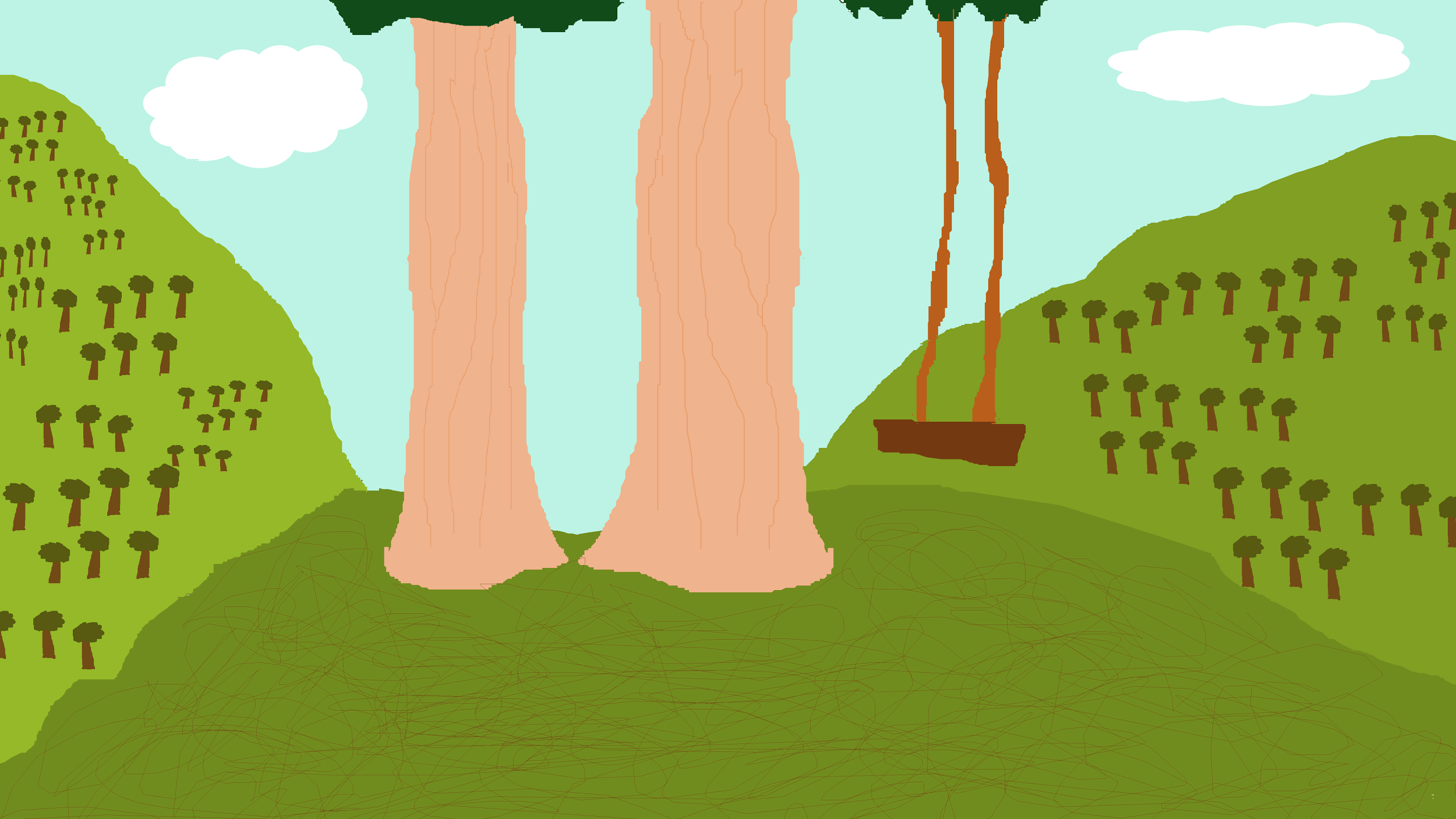 Map of Area Drawn by Kyle Rockwell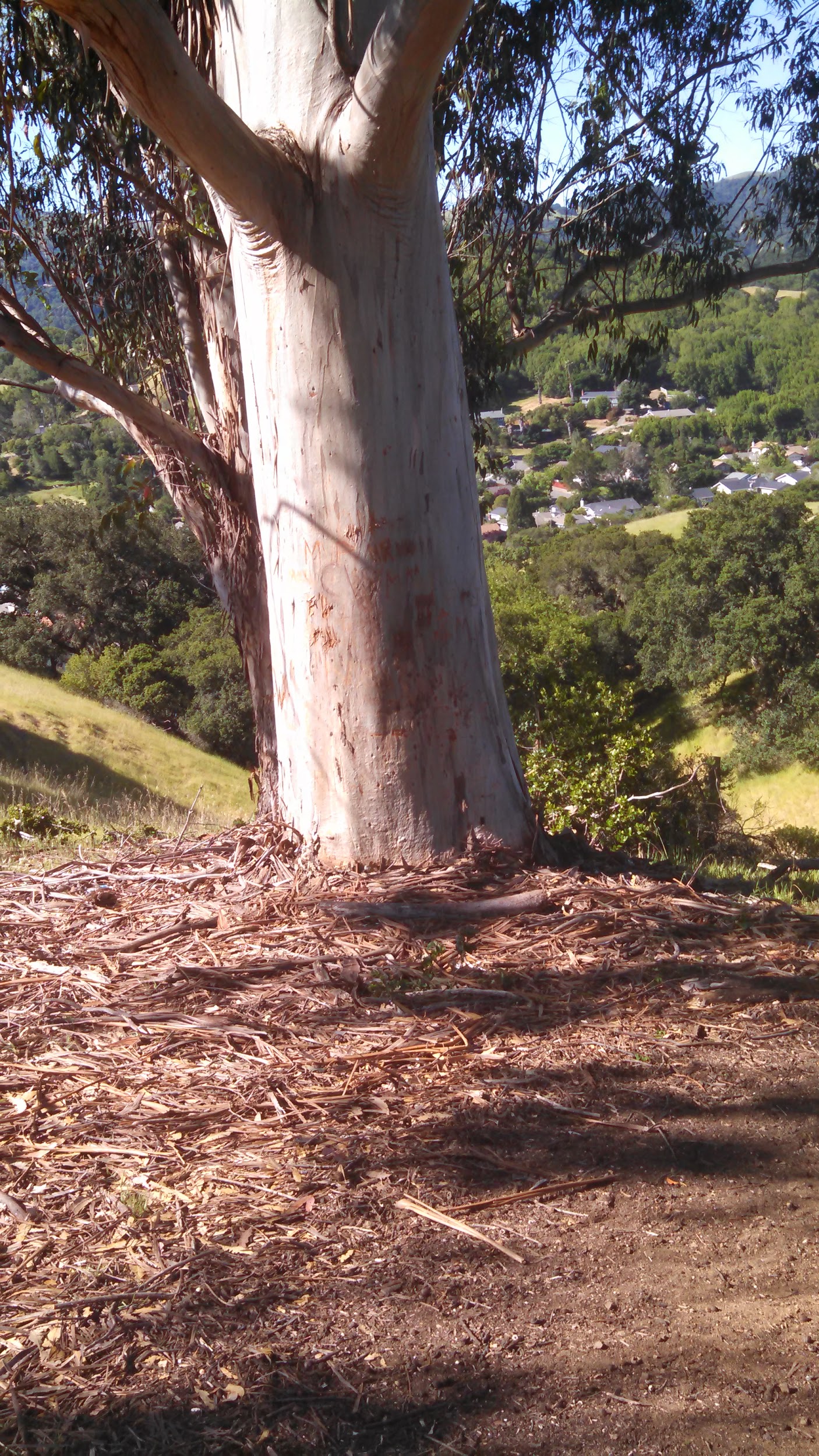 Picture of areaFocus questions Wk1Temperate woodland and shrubland, it fits the descriptionThere are birds in trees, and bugs in the grassBugs eat grass, and birds eat bugsWk2There is a rope swing, trash on the ground and carvings in the large treeThe ground is dry, there are rocks on the ground, and not many plants to eatWk3The bacteria helps fixate nitrogen which is important for plants and animalsThey are found in the ground, and they decomposeNoWk4The only invertebrates I saw were worms, and they were decomposersThey live in the dirtWk51. PLant 1 Dicot could tell by leaves2. plant 2 dicot could tell  by leaves3. plant 3 dicot could tell by leaves4 plant 4 dicot could tell by leaves5. plant 5 monocot it was grasswk6Dermal, vascular, and ground tissue all have different function. vascular is for moving nutrients ground tissue is for storing nutrients, and dermal tissue is for protectionthe nutrients are potassium nitrogen correct acidity and phosphorus    the different adaptations are poison oak causing rashes, the eucalyptus dropping nuts, and the oak leave being birds pollinate, and bees and butterflies, can tell by how the flowers were. MeasurementIntroWeek 2Week 3Week 4Week 5week 6Plant 1 height100 ft100ft100ft100ft100ft100.1ftPlant 2 height60 ft60ft60ft60ft60ft60ft% of Poison oak covering area%3%3%2%2%1.51%Flying insects seen~6~70010Deer footprints/ droppings102001Avg day Temp70 F70F65F60F65F70FAvg evening temp60 F65f65F60F60F65Favg rainfall0 in0 in1/10 in0 in 0 in0inday length14 HRs14:0214:1514:2014:2214:24